What’s That Sound?  Special Education Unit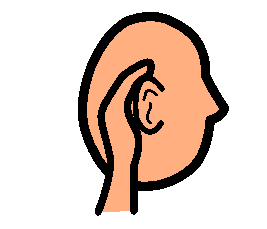 ContentsVocabulary boardThis 18 symbol board is intended to be used during class instruction to promote engagement and participation by all students in the class.Make one per student.  Print on cardstock and laminate for durability.BooksWith My Ears11 page story about common soundsPower point format with sounds embeddedOn the Farm I Hear20 page story about where you hear certain soundsStudent booklet:  Sounds I Hear book goes along with this story10 page student booklet where students cut and paste the symbol of what they would hear in each locationWorksheetsMatch picture to word6 pages include directions and suggestions for students not yet able to readStudents match 16 picture symbols to 16 words describing a soundSorting sounds by locationStudents cut apart 40 picture symbols and sort into 4 locations as to where they would be most likely to hear that sound Directions and suggestions for differentiation are includedSorting loud and quiet soundsStudents cut apart and sort 20 picture symbols into groups of sounds that are typically loud and those that are typically quietDirections and suggestions for differentiation are includedWhat’s that Sound? ActivityThis activity has 2 separate files:Sound clips is a wmv file that contains 20 different sound clips and is approximately 4 minutes in length.  Each sound clip is repeated 2 times.Sound clips cards is a pdf file that has directions, picture cards, and an answer key.Students are given access to the sound picture cards.  As the teacher plays the sound clip file, students try to determine which sound they hear by finding the appropriate picture card.That’s Too Loud social storyThis 19 page story address a common problem students with disabilities experience which is sensory overload, or more specifically loud noises.It gives strategies of how to deal with loud noises and where they may occur in school so students can be prepared.Print out a copy to use at school and one to send home.   Read daily.